SISTEMA MUNICIPAL DE AGUA POTABLE Y ALCANTARILLADO PARA EL MUNICIPIO DE SALVATIERRA GTO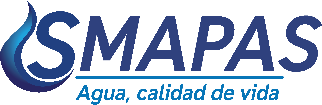 Resultado Evaluación DesempeñoDeberá incluir los resultados de la evaluación del desempeño de los programas federales, así como los vinculados al ejercicio de los recursos federales que les hayan sido transferidos.Para ello, deberán utilizar indicadores que permitan determinar el cumplimiento de las metas y objetivos de cada uno de los programas, así como vincular los mismos con la planeación del desarrollo.N/AAUTORIZOC.P. Karla Alejandrina Lanuza HernándezBajo protesta decir verdad declaramos que los Estados Financieros y sus notas, son razonablemente correctos y son responsabilidad el emisorBajo protesta decir verdad declaramos que los Estados Financieros y sus notas, son razonablemente correctos y son responsabilidad el emisorBajo protesta decir verdad declaramos que los Estados Financieros y sus notas, son razonablemente correctos y son responsabilidad el emisorBajo protesta decir verdad declaramos que los Estados Financieros y sus notas, son razonablemente correctos y son responsabilidad el emisor